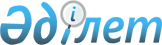 Созақ аудандық мәслихатының 2013 жылғы 23 желтоқсандағы № 132 "2014-2016 жылдарға арналған аудандық бюджет туралы" шешіміне өзгерістер енгізу туралы
					
			Күшін жойған
			
			
		
					Оңтүстік Қазақстан облысы Созақ аудандық мәслихатының 2014 жылғы 30 мамырдағы № 186 шешімі. Оңтүстік Қазақстан облысының Әділет департаментінде 2014 жылғы 4 маусымда № 2677 болып тіркелді. Қолданылу мерзімінің аяқталуына байланысты күші жойылды - (Оңтүстік Қазақстан облысы Созақ аудандық мәслихатының 2015 жылғы 5 қаңтардағы № 2 хатымен)      Ескерту. Қолданылу мерзімінің аяқталуына байланысты күші жойылды - (Оңтүстік Қазақстан облысы Созақ аудандық мәслихатының 05.01.2015 № 2 хатымен).      РҚАО-ның ескертпесі.

      Құжаттың мәтінінде түпнұсқаның пунктуациясы мен орфографиясы сақталған.

      Қазақстан Республикасының 2008 жылғы 4 желтоқсандағы Бюджет кодексінің 109-бабының 5 тармағына, «Қазақстан Республикасындағы жергілікті мемлекеттік басқару және өзін-өзі басқару туралы» Қазақстан Республикасының 2001 жылғы 23 қаңтардағы Заңының 6-бабының 1-тармағының 1) тармақшасына және Оңтүстік Қазақстан облыстық мәслихатының 21 мамырдағы 2014 жылғы № 27/213-V «Оңтүстік Қазақстан облыстық мәслихатының 2013 жылғы 10 желтоқсандағы № 21/172-V «2014-2016 жылдарға арналған облыстық бюджет туралы» шешіміне өзгерістер мен толықтырулар енгізу туралы» Нормативтік құқықтық актілерді мемлекеттік тіркеу тізілімінде № 2665 тіркелген шешіміне сәйкес, Созақ аудандық мәслихаты ШЕШІМ ҚАБЫЛДАДЫ:



      1. Созақ аудандық мәслихатының 2013 жылғы 23 желтоқсандағы № 132 «2014-2016 жылдарға арналған аудандық бюджет туралы» (Нормативтік құқықтық актілерді мемлекеттік тіркеу тізілімінде № 2490 тіркелген, 2014 жылдың 18 қаңтардағы «Созақ үні» газетінде жарияланған) шешіміне мынадай өзгерістер енгізілсін:



      1 тармақ жаңа редакцияда жазылсын:

      «1. Созақ ауданының 2014-2016 жылдарға арналған аудандық бюджеті тиісінше 1 қосымшаға сәйкес, оның ішінде 2014 жылға мынадай көлемде бекітілсін:

      1) кірістер -8 344 399 мың теңге, оның ішінде:

      салықтық түсімдер -6 205 262 мың теңге;

      салықтық емес түсімдер - 22 095 мың теңге;

      негізгі капиталды сатудан түсетін түсімдер -11 623 мың теңге;

      трансферттер түсімі - 2 105 419 мың теңге;

      2) шығындар -8 566 270 мың теңге;

      3) таза бюджеттік кредиттеу – -20 230 мың теңге, оның ішінде:

      бюджеттік кредиттер – 25 002 мың теңге;

      бюджеттік кредиттерді өтеу – 4 772 мың теңге;

      4) қаржы активтерімен операциялар бойынша сальдо -0 теңге, оның ішінде:

      қаржы активтерін сатып алу - 0 теңге;

      мемлекеттің қаржы активтерін сатудан түсетін түсімдер - 0 теңге;

      5) бюджет тапшылығы (профициті) – -242 101 мың теңге;

      6) бюджет тапшылығын қаржыландыру (профицитін пайдалану) – 242 101 мың теңге, оның ішінде:

      қарыздар түсімі- 25 002 мың теңге;

      қарыздарды өтеу -3 306 мың теңге;

      бюджет қаражатының пайдаланылатын қалдықтары -220 405 мың теңге.».



      Аталған шешімнің 1 қосымшасы осы шешімнің 1 қосымшасына сәйкес жаңа редакцияда жазылсын.



      2. Осы шешім 2014 жылдың 1 қаңтарынан бастап қолданысқа енгізіледі.      Созақ аудандық мәслихатының

      кезектен тыс XXХІ сессиясының төрағасы     М.Тұрысбеков      Созақ аудандық мәслихат

      хатшысының міндетін атқарушы               М.Сапаров

Созақ аудандық мәслихатының

2013 жылғы 23 желтоқсандағы

№ 132 шешіміне 1 қосымшаСозақ аудандық мәслихатының

2014 жылғы 30 мамырдағы

№ 186 шешіміне 1 қосымша 2014 жылға арналған аудандық бюджет
					© 2012. Қазақстан Республикасы Әділет министрлігінің «Қазақстан Республикасының Заңнама және құқықтық ақпарат институты» ШЖҚ РМК
				СанатыСанатыСанатыСомасы, мың теңге СыныбыСыныбыСыныбыСомасы, мың теңге Iшкi сыныбыIшкi сыныбыСомасы, мың теңге АтауыСомасы, мың теңге 1. Кірістер8 344 3991Салықтық түсімдер6 205 26201Табыс салығы2 523 1642Жеке табыс салығы2 523 16403Әлеуметтiк салық2 090 8671Әлеуметтік салық2 090 86704Меншiкке салынатын салықтар1 547 7851Мүлiкке салынатын салықтар1 465 5393Жер салығы6 9764Көлiк құралдарына салынатын салық73 9095Бірыңғай жер салығы1 36105Тауарларға, жұмыстарға және қызметтерге салынатын iшкi салықтар39 4172Акциздер4 7683Табиғи және басқа ресурстарды пайдаланғаны үшiн түсетiн түсiмдер22 7514Кәсiпкерлiк және кәсiби қызметтi жүргiзгенi үшiн алынатын алымдар11 4145Ойын бизнесіне салық48408Заңдық мәнді іс-әрекеттерді жасағаны және (немесе) оған уәкілеттігі бар мемлекеттік органдар немесе лауазымды адамдар құжаттар бергені үшін алатын міндетті төлемдер4 0291Мемлекеттік баж4 0292Салықтық емес түсiмдер22 09501Мемлекеттік меншіктен түсетін кірістер1 0955Мемлекет меншігіндегі мүлікті жалға беруден түсетін кірістер1 09504Әкімшілік айыппұлдар мен санкциялар5001Мемлекеттік мекемелер салатын айыппұлдар, өсім пұлдар санкциялар50006Басқа да салықтық емес түсiмдер20 5001Басқа да салықтық емес түсiмдер20 5003Негізгі капиталды сатудан түсетін түсімдер11 62303Жердi және материалдық емес активтердi сату11 6231Жерді сату11 6234Трансферттер түсімі2 105 41902Мемлекеттiк басқарудың жоғары тұрған органдарынан түсетiн трансферттер2 105 4192Облыстық бюджеттен түсетiн трансферттер2 105 419Функционалдық топ Функционалдық топ Функционалдық топ Функционалдық топ Функционалдық топ сомасы, мың теңгеКіші функцияКіші функцияКіші функцияКіші функциясомасы, мың теңгеБюджеттік бағдарламалардың әкiмшiсiБюджеттік бағдарламалардың әкiмшiсiБюджеттік бағдарламалардың әкiмшiсiсомасы, мың теңгеБағдарламаБағдарламасомасы, мың теңгеАтауысомасы, мың теңге1111232. Шығындар8 566 27001Жалпы сипаттағы мемлекеттiк қызметтер 454 6111Мемлекеттiк басқарудың жалпы функцияларын орындайтын өкiлдi, атқарушы және басқа органдар425 016112Аудан (облыстық маңызы бар қала) мәслихатының аппараты21 693001Аудан (облыстық маңызы бар қала) мәслихатының қызметін қамтамасыз ету жөніндегі қызметтер21 493003Мемлекеттік органдардың күрделі шығыстары200122Аудан (облыстық маңызы бар қала) әкімінің аппараты184 213001Аудан (облыстық маңызы бар қала) әкімінің қызметін қамтамасыз ету жөніндегі қызметтер167 587003Мемлекеттік органдардың күрделі шығыстары16 626123Қаладағы аудан аудандық маңызы бар қала, кент, ауыл (село), ауылдық (селолық) округ әкімінің аппараты219 110001Қаладағы аудан, аудандық маңызы бар қаланың, кент, ауыл (село), ауылдық (селолық) округ әкімінің қызметін қамтамасыз ету жөніндегі қызметтер216 765022Мемлекеттік органдардың күрделі шығыстары2 3452Қаржылық қызмет1 000459Ауданның (облыстық маңызы бар қаланың) экономика және қаржы бөлімі1 000Мемлекеттік қызметшілердің біліктілігін арттыру003Салық салу мақсатында мүлікті бағалауды жүргізу500011Коммуналдық меншікке түскен мүлікті есепке алу, сақтау, бағалау және сату5009Жалпы сипаттағы өзге де мемлекеттiк қызметтер28 595459Ауданның (облыстық маңызы бар қаланың) экономика және қаржы бөлімі25 595001Экономикалық саясатты, қалыптастыру мен дамыту, мемлекеттік жоспарлау ауданның (областық маңызы бар қаланың) бюджеттік атқару және коммуналдық меншігін басқару саласындағы мемлекеттік саясатты іске асыру жөніндегі қызметтер24 605015Мемлекеттік органдардың күрделі шығыстары 990472Ауданның (облыстық маңызы бар қаланың) құрылыс, сәулет және қала құрылысы бөлімі3 000040Мемлекеттік органдардың обьектілерін дамыту3 00002Қорғаныс42 6501Әскери мұқтаждар11 892122Аудан (облыстық маңызы бар қала) әкімінің аппараты11 892005Жалпыға бірдей әскери міндетті атқару шеңберіндегі іс-шаралар11 8922Төтенше жағдайлар жөніндегі жұмыстарды ұйымдастыру30 758122Аудан (облыстық маңызы бар қала) әкімінің аппараты30 758006Аудан (облыстық маңызы бар қала) ауқымындағы төтенше жағдайлардың алдын алу және оларды жою27 758007Аудандық (қалалық) ауқымдағы дала өрттерінің,сондай- ақ мемлекеттік өртке қарсы қызмет органдары құрылмаған елді мекендерде өрттердің алдын алу және оларды сөндіру жөніндегі іс-шаралар3 00003Қоғамдық тәртіп, қауіпсіздік, құқықтық, сот, қылмыстық-атқару қызметі6 0009Қоғамдық тәртіп және қауіпсіздік саласында басқа да қызметтер6 000458Ауданның (облыстық маңызы бар қаланың) тұрғын үй-коммуналдық шаруашылығы, жолаушылар көлігі және автомобиль жолдары бөлімі6 000021Елдi мекендерде жол жүрісі қауiпсiздiгін қамтамасыз ету6 00004Бiлiм беру6 451 9431Мектепке дейiнгi тәрбие және оқыту587 639464Ауданның (облыстық маңызы бар қаланың) білім бөлімі587 639009Мектепке дейiнгi тәрбие ұйымдарының қызметін қамтамасыз ету432 470040Мектепке дейінгі білім беру ұйымдарында мемлекеттік білім беру тапсырысын іске асыруға 155 1692Бастауыш, негізгі орта және жалпы орта білім беру3 918 732464Ауданның (облыстық маңызы бар қаланың) білім бөлімі3 918 732003Жалпы білім беру3 844 319006Балаларға қосымша білім беру74 413Республикалық бюджеттен берілетін трансферттер есебiнен09Білім беру саласындағы өзге де қызметтер1 945 572464Ауданның (облыстық маңызы бар қаланың) білім бөлімі335 270001Жергіліктті деңгейде білім беру саласындағы мемлекеттік саясатты іске асыру жөніндегі қызметтер14 168005Ауданның (облыстық маңызы бар қаланың) мемлекеттiк бiлiм беру мекемелері үшiн оқулықтар мен оқу-әдістемелік кешендерді сатып алу және жеткiзу30 000007Аудандық (қалалық) ауқымдағы мектеп олимпиадаларын және мектептен тыс іс-шараларды өткiзу1 500012Мемлекеттік органның күрделі шығыстары0015Республикалық бюджеттен берілетін трансферттер есебінен жетім баланы (жетім балаларды) және ата-аналарының қамқорынсыз қалған баланы (балаларды) күтіп-ұстауға асыраушыларына ай сайынғы ақшалай қаражат төлемдері8 916020Республикалық бюдеттен берілетін трансферттер есебінен үйде оқытылатын мүгедек балаларды жабдықпен, бағдарламалық қамтыммен қамтамасыз ету 0067Ведомстволық бағыныстағы мемлекеттік мекемелерінің және ұйымдарының күрделі шығыстары280 686472Ауданның (облыстық маңызы бар қаланың) құрылыс, сәулет және қала құрылысы бөлімі1 610 302037Білім беру объектілерін салу және реконструкциялау1 610 30205Денсаулық сақтау2009Денсаулық сақтау саласындағы өзге де қызметтер200123Қаладағы аудан, аудандық маңызы бар қала, кент, ауыл (село), ауылдық (селолық) округ әкімінің аппараты200002Ерекше жағдайларда сырқаты ауыр адамдарды дәрігерлік көмек көрсететін ең жақын денсаулық сақтау ұйымына жеткізуді ұйымдастыру20006Әлеуметтiк көмек және әлеуметтiк қамсыздандыру242 8402Әлеуметтiк көмек200 340451Ауданның (облыстық маңызы бар қаланың) жұмыспен қамту және әлеуметтік бағдарламалар бөлімі200 340002Еңбекпен қамту бағдарламасы23 000004Ауылдық жерлерде тұратын денсаулық сақтау, білім беру, әлеуметтік қамтамасыз ету, мәдениет және спорт мамандарына отын сатып алуға Қазақстан Республикасының заңнамасына сәйкес әлеуметтік көмек көрсету24 000005Мемлекеттік атаулы әлеуметтік көмек 500006Тұрғын үй көмегі7 000007Жергілікті өкілетті органдардың шешімі бойынша мұқтаж азаматтардың жекелеген топтарына әлеуметтік көмек24 394010Үйден тәрбиеленіп оқытылатын мүгедек балаларды материалдық қамтамасыз ету900014Мұқтаж азаматтарға үйде әлеуметтiк көмек көрсету35 44201618 жасқа дейінгі балаларға мемлекеттік жәрдемақылар62 792017Мүгедектерді оңалту жеке бағдарламасына сәйкес, мұқтаж мүгедектерді міндетті гигиеналық құралдармен қамтамасыз етуге, және ымдау тілі мамандарының, жеке көмекшілердің қызмет көрсету22 3129Әлеуметтiк көмек және әлеуметтiк қамтамасыз ету салаларындағы өзге де қызметтер42 500451Ауданның (облыстық маңызы бар қаланың) жұмыспен қамту және әлеуметтік бағдарламалар бөлімі42 500001Жергілікті деңгейде халық үшін әлеуметтік бағдарламаларды жұмыспен қамтуды қамтамасыз етуді іске асыру саласындағы мемлекеттік саясатты іске асыру жөніндегі қызметтер 36 255011Жәрдемақыларды және басқа да әлуметтік төлемдерді есептеу, төлеу мен жеткізу бойынша қызметтерге ақы төлеу1 000021Мемлекеттік органдардың күрделі шығыстары5 24507Тұрғын үй-коммуналдық шаруашылық253 1611Тұрғын үй шаруашылығы57 416458Ауданның (облыстық маңызы бар қаланың) тұрғын үй-коммуналдық шаруашылығы, жолаушылар көлігі және автомобиль жолдары бөлімі24 658003Мемлекеттік тұрғын үй қорының сақталуын ұйымдастыру8 438004Азаматтардың жекелеген санаттарын тұрғын үймен қамтамасыз ету5 000031Кондоминиум обьектісіне техникалық паспорттар дайындау3 000033Инженерлік коммуниациялық инфрақұрылымды дамыту және жайластыру2 982041Жұмыспен қамту жол картасы бойынша қалаларды және ауылдық елді мекендерді дамыту шеңберінде объектілерді жөндеу және абаттандыру5 238464Ауданның (облыстық маңызы бар қаланың) білім бөлімі11 948026Жұмыспен қамту жол картасы бойынша қалаларды және ауылдық елді мекендерді дамыту шеңберінде объектілерді жөндеу және абаттандыру11 948472Ауданның (облыстық маңызы бар қаланың) құрылыс, сәулет және қала құрылысы бөлімі20 810003Мемлекеттік коммуналдық тұрғын үй қорының тұрғын үй құрылысы және (немесе) сатып алу6 678004Инженерлік коммуниациялық инфрақұрылымды дамыту және жайластыру14 1322Коммуналдық шаруашылық92 095458Ауданның (облыстық маңызы бар қаланың) тұрғын үй-коммуналдық шаруашылығы, жолаушылар көлігі және автомобиль жолдары бөлімі69 679012Сумен жабдықтау және су бөлу жүйесінің қызмет етуі 68 374058Сумен жабдықтау жүйесін дамыту1 305472Ауданның (облыстық маңызы бар қаланың) құрылыс, сәулет және қала құрылысы бөлімі22 416005Коммуналдық шаруашылығын дамыту22 4163Елді-мекендерді абаттандыру103 650123Қаладағы аудан, аудандық маңызы бар қала, кент, ауыл (село), ауылдық (селолық) округ әкімінің аппараты6 900008Елдi мекендерде көшелерді жарықтандыру1 700011Елдi мекендердi абаттандыру және көгалдандыру5 200458Ауданның (облыстық маңызы бар қаланың) тұрғын үй-коммуналдық шаруашылығы, жолаушылар көлігі және автомобиль жолдары бөлімі96 750015Елдi мекендердегі көшелердi жарықтандыру10 000016Елдi мекендердiң санитариясын қамтамасыз ету37 750018Елдi мекендердi абаттандыру және көгалдандыру49 00008Мәдениет, спорт, туризм және ақпараттық кеңістiк588 4621Мәдениет саласындағы қызмет314 123455Ауданның (облыстық маңызы бар қаланың) мәдениет және тілдерді дамыту бөлімі130 253003Мәдени-демалыс жұмысын қолдау130 253472Ауданның (облыстық маңызы бар қаланың) құрылыс, сәулет және қала құрылысы бөлімі183 870011Мәдениет объектілерін дамыту183 8702Спорт118 337465Ауданның (облыстық маңызы бар қаланың) Дене шынықтыру және спорт бөлімі118 337001Жергілікті деңгейде дене шынықтыру және спорт саласындағы мемлекеттік саясатты іске асыру жөніндегі қызметтер7 671004Мемлекеттік органның күрделі шығыстары0005Ұлттық және бұқаралық спорт түрлерін дамыту92 739006Аудандық (облыстық маңызы бар қалалық) деңгейде спорттық жарыстар өткiзу5 500007Әртүрлi спорт түрлерi бойынша аудан (облыстық маңызы бар қала) құрама командаларының мүшелерiн дайындау және олардың облыстық спорт жарыстарына қатысуы12 427472Ауданның (облыстық маңызы бар қаланың) құрылыс, сәулет және қала құрылысы бөлім0008Спорт объектілерін дамыту03Ақпараттық кеңiстiк89 341455Ауданның (облыстық маңызы бар қаланың) мәдениет және тілдерді дамыту бөлімі59 341006Аудандық (қалалық) кiтапханалардың жұмыс iстеуi52 181007Мемлекеттік тілді және Қазақстан халықтарының басқа да тілдерін дамыту7 160456Ауданның (облыстық маңызы бар қаланың) ішкі саясат бөлімі30 000002Газеттер мен журналдар арқылы мемлекеттік ақпараттық саясат жүргізу жөніндегі қызметтер15 000005Телерадио хабарларын тарату арқылы мемлекеттік ақпараттық саясатты жүргізу жөніндегі қызметтер15 0009Мәдениет, спорт, туризм және ақпараттық кеңiстiктi ұйымдастыру жөнiндегi өзге де қызметтер66 661455Ауданның (облыстық маңызы бар қаланың) мәдениет және тілдерді дамыту бөлімі15 957001Жергілікті деңгейде тілдерді және мәдениетті дамыту саласындағы мемлекеттік саясатты іске асыру жөніндегі қызметтер10 334010Мемлекеттік органдардың күрделі шығыстары0032Ведомстволық бағыныстағы мемлекеттік мекемелерінің және ұйымдарының күрделі шығыстары5 623456Ауданның (облыстық маңызы бар қаланың) ішкі саясат бөлімі50 704001Жергілікті деңгейде ақпарат, мемлекеттілікті нығайту және азаматтардың әлеуметтік сенімділігін қалыптастыру саласында мемлекеттік саясатты іске асыру жөніндегі қызметтер18 782003Жастар саясаты саласындағы өңірлік бағдарламаларды iске асыру29 222006Мемлекеттік органдардың күрделі шығыстары1 200032Ведомстволық бағыныстағы мемлекеттік мекемелерінің және ұйымдарының күрделі шығыстары1 50010Ауыл, су, орман, балық шаруашылығы, ерекше қорғалатын табиғи аумақтар, қоршаған ортаны және жануарлар дүниесін қорғау, жер қатынастары206 1621Ауыл шаруашылығы113 487472Ауданның (облыстық маңызы бар қаланың) құрылыс, сәулет және қала құрылысы бөлімі26 083010Ауыл шаруашылығы объектілерін дамыту26 083473Ауданның (облыстық маңызы бар қаланың) ветеринария бөлімі59 054001Жергілікті деңгейде ветеринария саласындағы мемлекеттік саясатты іске асыру жөніндегі қызмет9 981003Мемлекеттік органдардың күрделі шығыстары3 650005Мал көмінділерінің (биотермиялық шұңқырлардың) жұмыс істеуін қамтамасыз ету14 650006Ауру жануарларды санитарлық союды ұйымдастыру3 612007Қаңғыбас иттер мен мысықтарды аулауды және жоюды ұйымдастыру2 500008Алып қойылатын және жойылатын ауру жануарлардың, жануарлардан алынатын өнімдер мен шикізаттың құнын иелеріне өтеу7 158009Жануарлардың энзоотиялық аурулары бойынша ветеринариялық іс-шараларды жүргізу16 003010Ауыл шаруашылығы жануарларын бірдейлендіру жөніндегі іс-шараларды жүргізу1 500477Ауданның (облыстық маңызы бар қаланың) ауыл шаруашылығы мен жер қатынастары бөлімі28 350001Жергілікті деңгейде ауыл шарушылығы және жер қатынастары саласындағы мемлекеттік саясатты іске асыру жөніндегі қызметтер22 740003Мемлекеттік органдардың күрделі шығыстары300099Мамандарды әлеуметтік қолдау жөніндегі шараларды іске асыру5 3106Жер қатынастары4 650477Ауданның (облыстық маңызы бар қаланың) ауыл шаруашылығы мен жер қатынастары бөлімі4 650010Жердi аймақтарға бөлу жөнiндегi жұмыстарды ұйымдастыру1 000011Ауданның облыстық маңызы бар, аудандық маңызы бар қалалардың, кенттердің, ауылдардың, ауылдық округтердің шекарасын белгілеу кезінде жүргізілетін жерге орналастыру3 6509Ауыл, су, орман, балық шаруашылығы, қоршаған ортаны қорғау және жер қатынастары саласындағы басқада қызметтер88 025473Ауданның (облыстық маңызы бар қаланың) ветеринария бөлімі88 025011Эпизоотияға қарсы іс-шаралар жүргізу88 02511Өнеркәсіп, сәулет, қала құрылысы және құрылыс қызметі65 2592Сәулет, қала құрылысы және құрылыс қызметі65 259001Жергілікті деңгейде сәулет және қала құрылысы саласындағы мемлекеттік саясатты іске асыру жөніндегі қызметтерЖергілікті деңгейде сәулет және қала құрылысы саласындағы мемлекеттік саясатты іске асыру жөніндегі қызметтер472Ауданның (облыстық маңызы бар қаланың) құрылыс, сәулет және қала құрылысы бөлімі65 259001Жергілікті деңгейде құрылыс, сәулет және қала құрылысы саласындағы мемлекеттік саясатты іске асыру жөніндегі қызметтер23 338013Аудан аумағында қала құрылысын дамытудың кешенді схемаларын аудандық (облыстық) маңызы бар қалалардың, кенттердің және өзге де ауылдық елді мекендердің бас жоспарларын әзірлеу35 521015Мемлекеттік органдардың күрделі шығыстары6 40012Көлiк және коммуникациялар116 2901Автомобиль көлiгi5 205458Ауданның (облыстық маңызы бар қаланың) тұрғын үй-коммуналдық шаруашылығы, жолаушылар көлігі және автомобиль жолдары бөлімі5 205022Көлік инфрақұрылымын дамыту5 205023Автомобиль жолдарының жұмыс істеуін қамтамасыз ету0045Елді мекендер көшелріндегі автомобиль жолдарын күрделі және орташа жөндеу111 08513Басқалар136 1903Кәсіпкерлік қызметті қолдау және бәсекелестікті қорғау13 436469Ауданның (облыстық маңызы бар қаланың) кәсіпкерлік бөлімі13 436001Жергілікті деңгейде кәсіпкерлік пен өнеркәсіпті дамыту саласындағы мемлекеттік саясатты іске асыру жөніндегі қызметтер13 4369Басқалар122 754458Ауданның (облыстық маңызы бар қаланың) тұрғын үй-коммуналдық шаруашылығы, жолаушылар көлігі және автомобиль жолдары бөлімі105 369001Жергілікті деңгейде тұрғын үй-коммуналдық шаруашылығы, жолаушылар көлігі және автомобиль жолдары саласындағы мемлекеттік саясатты іске асыру жөніндегі қызметтер22 868013Мемлекеттік органдардың күрделі шығыстары550020Ақпараттық жүйелерді құру13 470040«Өңірлерді дамыту» Бағдарламасы шеңберінде өңірлерді экономикалық дамытуға жәрдемдесу бойынша шараларды іске асыру57 164067Ведомоствалық бағыныстағы мемлекеттік мекемелерінің және ұйымдарының күрделі шығыстары11 317459Ауданның (облыстық маңызы бар қаланың) экономика және қаржы бөлімі17 385008Жергілікті бюджеттік инвестициялық жобалардың және концессиялық жобаларды техникалық-экономикалық негіздемелерін әзірлеу және оған сараптама жүргізу6 985012Ауданның (облыстық маңызы бар қаланың) жергілікті атқарушы органының резерві10 40014Борышқа қызмет көрсету51Борышқа қызмет көрсету5459Ауданның (облыстық маңызы бар қаланың) экономика және қаржы бөлімі5021Жергілікті атқарушы органдардың облыстық бюджеттен қарыздар бойынша сыйақылар мен өзге де төлемдерді төлеу бойынша борышына қызмет көрсету 515Трансферттер2 262459Ауданның (облыстық маңызы бар қаланың) экономика және қаржы бөлімі2 262006Пайдаланылмаған (толық пайдаланылмаған) нысаналы трансферттерді қайтару2 26216Қарыздарды өтеу2351Қарыздарды өтеу235459Ауданның (облыстық маңызы бар қаланың) экономика және қаржы бөлімі235022Жергілікті бюджеттен бөлінген пайдаланылмаған бюджеттік кредиттерді қайтару235III. Таза бюджеттік кредиттеу20 230Бюджеттік кредиттер25 002Функционалдық топ Функционалдық топ Функционалдық топ Функционалдық топ Функционалдық топ сомасы, мың теңгеКіші функцияКіші функцияКіші функцияКіші функциясомасы, мың теңгеБюджеттік бағдарламалардың әкімшісіБюджеттік бағдарламалардың әкімшісіБюджеттік бағдарламалардың әкімшісісомасы, мың теңгеБағдарламаБағдарламасомасы, мың теңгеАтауысомасы, мың теңге10Ауыл, су, орман, балық шаруашылығы, ерекше қорғалатын табиғи аумақтар, қоршаған ортаны және жануарлар дүниесін қорғау, жер қатынастары25 0021Ауыл шаруашылығы25 002477Ауданның (облыстық маңызы бар қаланың) ауыл шаруашылығы мен жер қатынастары бөлімі25 002004Ауылдық елді мекендердің әлеуметтік саласының мамандарын әлеуметтік қолдау шараларын іске асыру үшін бюджеттік кредиттер25 002СанатыСанатыСанатыАтауысомасы, мың теңгеСыныбыСыныбыСыныбысомасы, мың теңгеIшкi сыныбыIшкi сыныбыIшкi сыныбысомасы, мың теңгеЕрекшелiгi Ерекшелiгi сомасы, мың теңге5Бюджеттік кредиттерді өтеу4 77201Бюджеттік кредиттерді өтеу4 7721Мемлекеттік бюджеттен берілген бюджеттік кредиттерді өтеу4 77211Заңды тұлғаларға жергілікті бюджеттен 2005 жылға дейін берілген бюджеттік кредиттерді өтеу1 46613Аудандардың (облыстық маңызы бар қалалардың) жергілікті атқарушы органдарына облыстық бюджеттен берілген бюджеттік кредиттерді өтеу3 306IV. Қаржы активтерімен жасалатын операциялар бойынша сальдо0Қаржы активтерін сатып алу0мемлекеттің қаржы активтерін сатудан түсетін түсімдер0Мемлекеттің қаржы активтерін сатудан түсетін түсімдер0V. Бюджет тапшылығы (профициті)-242 101VI. Бюджет тапшылығын қаржыландыру (профицитін пайдалану)242 101СанатыСанатыСанатыАтауысомасы, мың теңгеСыныбыСыныбыСыныбысомасы, мың теңгеIшкi сыныбыIшкi сыныбыIшкi сыныбысомасы, мың теңгеЕрекшелiгi Ерекшелiгi сомасы, мың теңге7Қарыздар түсімі25 00201Мемлекеттік ішкі қарыздар25 0022Қарыз алу келісім-шарттары25 00203Аудан (облыстық маңызы бар қаланың) жергілікті атқарушы органы алатын қарыздар25 002СанатыСанатыСанатыАтауысомасы, мың теңгеСыныбыСыныбыСыныбысомасы, мың теңгеIшкi сыныбыIшкi сыныбыIшкi сыныбысомасы, мың теңгеЕрекшелiгi Ерекшелiгi сомасы, мың теңге16Қарыздарды өтеу3 30601Қарыздарды өтеу3 306459Ауданның (облыстық маңызы бар қаланың) экономика және қаржы бөлімі 3 306005Жергілікті атқарушы органның жоғары тұрған бюджет алдындағы борышын өтеу 3 306022Жергілікті бюджеттен бөлінген пайдаланылмаған бюджеттік кредиттерді қайтару0СанатыСанатыСанатыАтауысомасы, мың теңгеСыныбыСыныбыСыныбысомасы, мың теңгеIшкi сыныбыIшкi сыныбыIшкi сыныбысомасы, мың теңгеЕрекшелiгi Ерекшелiгi сомасы, мың теңге8Бюджет қаражатының пайдаланатын қалдықтарының 220 40501Бюджет қаражаты қалдықтары220 4051Бюджет қаражатының бос қалдықтары220 40501Бюджет қаражатының бос қалдықтары220 405